ҠАРАР                                 ПОСТАНОВЛЕНИЕ«  28 »                07                 2017 й.    №  3321      «   28  »                  07                     2017 г.Об утверждении Порядка предоставления из бюджета  городского округагород Октябрьский Республики Башкортостан муниципальным бюджетным и автономным учреждениям городского округа  город Октябрьский Республики Башкортостансубсидий на иные целиВ соответствии с абзацем вторым пункта 1 статьи 78.1 Бюджетного кодекса Российской Федерации, Федеральным законом от 06.10.2003 №131-ФЗ «Об общих принципах организации местного самоуправления в Российской Федерации»ПОСТАНОВЛЯЮ:1.Утвердить прилагаемый Порядок предоставления из бюджета городского округагород Октябрьский Республики Башкортостан муниципальным бюджетным и автономным учреждениям городского округа  город Октябрьский Республики Башкортостан субсидий на иные цели.2. Контроль за исполнением настоящего постановления возложить заместителя главы администрации - начальника финансового управления Зарипову Н.Т.И.о. главы администрации                              М.А. ЧеркашневПриложение                                                                                           к постановлению администрации                                                                                               городского округа город Октябрьский              Республики Башкортостан        от 28      07       2017 года  №  3321ПОРЯДОКпредоставления из бюджета  городского округа город Октябрьский Республики Башкортостан муниципальным бюджетным и автономным учреждениям городского округа  город Октябрьский Республики Башкортостансубсидий на иные цели1. Настоящий Порядок устанавливает правила предоставления из бюджета городского округа город Октябрьский Республики Башкортостан муниципальным бюджетным и автономным учреждениям городского округа город Октябрьский Республики Башкортостан (далее - учреждения) субсидий на иные цели, в соответствии с абзацем вторым пункта 1 статьи 78.1 Бюджетного кодекса Российской Федерации (далее – субсидии).2. Субсидии предоставляются в пределах бюджетных ассигнований, предусмотренных сводной бюджетной росписью городского округа город Октябрьский Республики Башкортостан на соответствующий финансовый год и на плановый период, и лимитов бюджетных обязательств, предусмотренных главным распорядителям средств бюджета городского округа город Октябрьский Республики Башкортостан. 3. Субсидии предоставляются на следующие цели:1) обследование зданий и сооружений на предмет технического состояния и сохранения эксплуатационных свойств, осуществление работ по разработке проектно-сметной документации, проведению экспертизы проектно-сметной документации, капитальному и текущему ремонту имущества, проведению технического надзора за выполнением работ по капитальному ремонту;2) приобретение нефинансовых активов (приобретение и монтаж оборудования, пуско-наладочные работы, приобретение основных средств), не включенных в нормативные затраты, связанные с выполнением муниципального задания;3) проведение мероприятий по ликвидации чрезвычайной ситуации;4) комплектование книжных фондов библиотек, не включенных в нормативные затраты, связанные с выполнением муниципального задания;5) обеспечение отдыха, оздоровления и занятости детей, подростков и молодежи, организацию и обеспечение отдыха и оздоровления детей (за исключением организации отдыха детей в каникулярное время);6) выплату компенсации части платы, взимаемой с родителей (законных представителей) за присмотр и уход за детьми, осваивающими образовательные программы дошкольного образования в организациях, осуществляющих образовательную деятельность;7) предоставление мер социальной поддержки учащихся муниципальных общеобразовательных учреждений из многодетных семей по обеспечению школьной формой, либо заменяющим ее комплектом детской одежды для посещения школьных занятий, и обеспечению бесплатным питанием;8) реализацию мероприятий, направленных на энергосбережение и повышение энергетической эффективности, не включенных в нормативные затраты, связанные с выполнением муниципального задания;9) организацию и проведение мероприятий в сфере молодежной политики, в области физической культуры и спорта, культурно-массовых мероприятий, не включенных в нормативные затраты, связанные с выполнением муниципального задания;10) приобретение материальных запасов, не включенных в нормативные затраты, связанные с выполнением муниципального задания;11) проведение мероприятий по обеспечению пожарной безопасности учреждений, не включенных в нормативные затраты, связанные с выполнением муниципального задания;12) софинансирование расходных обязательств, возникающих при выполнении полномочий органов местного самоуправления по вопросам местного значения не включенных в нормативные затраты, связанные с выполнением муниципального задания;13) приобретение школьно-письменных принадлежностей для первоклассников из многодетных, малообеспеченных семей;14) оплату питания обучающихся муниципальных общеобразовательных учреждений, получающих питание за счет частичной компенсации удорожания стоимости питания обучающихся в общеобразовательных учреждениях, оплату питания воспитанников муниципальных дошкольных образовательных учреждений, для родителей (законных представителей) которых установлены льготы по плате, взимаемой с родителей (законных представителей) за присмотр и уход за детьми;15) финансирование расходов на реализацию мероприятий, предусмотренных правовыми актами администрации городского округа город Октябрьский Республики Башкортостан о выделении денежных средств, не включенных в нормативные затраты, связанные с выполнением муниципального задания.16)  затраты на организацию разовых мероприятий, проводимых в рамках муниципальных программ, не включаемых в муниципальное задание;17)  иные расходы, не включенные в субсидии на возмещение нормативных затрат на оказание муниципальных услуг (выполнение работ) в соответствии с муниципальным заданием.4. Объем предоставляемых субсидий определяется с учетом финансово-экономического обоснования расходов, планируемых за счет субсидий и их целевого назначения.Финансово-экономическое обоснование должно содержать наименование и объемы планируемых расходов, подтверждаемых имеющимися сметами (предварительными сметами), прайс-листами (коммерческими предложениями, счетами) поставщиков, иными документами, подтверждающими объемы планируемых расходов.5. Предоставление учреждениям субсидий в течение финансового года осуществляется в соответствии с Соглашением, заключенным между главным распорядителем бюджетных средств и учреждением.Соглашение должно предусматривать цели, условия предоставления субсидий, объем и периодичность перечисления субсидиив течение финансового года, права, обязанности и ответственность сторон, порядок контроля за расходованием субсидий, порядок возврата субсидий в бюджет в случае установления главным распорядителем средств бюджета фактов нецелевого использования предоставленных субсидий и (или) невыполнения учреждением условий предоставления субсидий, предусмотренных Соглашением.Соглашение заключается на срок действия доведенных главному распорядителю лимитов бюджетных обязательств на цели, предусмотренные пунктом 3 настоящего Порядка.Примерная форма Соглашения приведена в приложении № 1 к настоящему Порядку.6. Главный распорядитель вправе:1) вносить изменения в объемы субсидий, предоставляемых учреждениям, в случаях:а) увеличения или уменьшения объема бюджетных ассигнований, предусмотренных главному распорядителю бюджетных средств в бюджете городского округа город Октябрьский Республики Башкортостан на очередной финансовый год, и лимитов бюджетных обязательств, доведенных главному распорядителю бюджетных средств в установленном порядке на эти цели;б) выявления потребности учреждения в дополнительном финансировании в виде субсидии, предусмотренные пунктом 3 настоящего Порядка, при условии наличия соответствующих бюджетных ассигнований в бюджете городского округа город Октябрьский Республики Башкортостан;в) выявления необходимости перераспределения объемов субсидии между учреждениями;г) выявления невозможности освоения учреждением выделенных субсидий в полном объеме;2) прекращать или приостанавливать предоставление субсидий в случае нарушения порядка и условий предоставления целевых субсидий, нецелевого использования средств.7. Перечисление субсидий осуществляется со счета главного распорядителя бюджетных средств на лицевые счета бюджетных и автономных учреждений.Операции с субсидиями, поступающими учреждениям, учитываются на лицевых счетах, предназначенных для учета операций со средствами, предоставленными учреждениям из бюджета городского округа город Октябрьский Республики Башкортостан в виде субсидий на иные цели.8. Открытие и ведение лицевых счетов для учета операций со средствами субсидий, санкционирование операций с указанными средствами осуществляются в порядке, устанавливаемом администрацией городского округа город Октябрьский Республики Башкортостан.9. Не использованные в текущем финансовом году остатки субсидий подлежат перечислению в бюджет.Указанные остатки средств могут быть использованы в очередном финансовом году на оплату заключенных муниципальных контрактов на поставку товаров, выполнение работ, оказание услуг, подлежащих в соответствии с условиями этих муниципальных контрактов оплате в текущем финансовом году, и направляются на увеличение соответствующих бюджетных ассигнований в очередном финансовом году на указанные цели в случае принятия Администрацией городского округа город Октябрьский Республики Башкортостан соответствующего решения.10. Учреждения ежеквартально до 10 числа месяца, следующего за отчетным кварталом, предоставляют главному распорядителю бюджетных средств Отчет об осуществлении расходов, источником финансового обеспечения которых является субсидия, по форме согласно приложению № 2 к настоящему Порядку.Отчет предоставляется нарастающим итогом с начала года по состоянию на 1 число квартала, следующего за отчетным.11. Контроль за соблюдением условий предоставления субсидий осуществляется главным распорядителем бюджетных средств.12. Руководитель учреждения несет ответственность за нецелевое использование выделенных средств.13. В договоры бюджетных и автономных учреждений о поставке товаров, выполнении работ, оказании услуг, подлежащих оплате за счет целевых субсидий, включается условие о возможности изменения по соглашению сторон размера и (или) сроков оплаты и (или) объема товаров, работ, услуг в случае уменьшения в соответствии с настоящим Порядком получателю бюджетных средств, предоставляющему субсидии, ранее доведенных в установленном порядке лимитов бюджетных обязательств на предоставление субсидии.                       Управляющий делами                                                        А.Е. ПальчинскийПриложение № 1к Порядку предоставления из бюджета городского округа   город Октябрьский Республики Башкортостан муниципальным бюджетными автономным учреждениям городского округагород Октябрьский Республики Башкортостансубсидий на иные цели(типовая форма)Соглашение №_____Между Главным распорядителем бюджетных средств бюджета городского округа городОктябрьский Республики Башкортостан _________________________________________               (далее - Главный распорядитель)и муниципальным бюджетным (автономным) учреждением ________________________________________________________________________________________________________(далее - Учреждение)о порядке и условиях предоставлении субсидии из бюджета городского округагород Октябрьский Республики Башкортостан муниципальным бюджетными автономным учреждениям на иные целиОктябрьский             "__" _________ 20__ г.    Главный распорядитель бюджетных средств бюджета городского округа городОктябрьский Республики Башкортостан_____________________________________________(далее - Главный распорядитель)в лице руководителя ______________________________________________________________,(фамилия, имя, отчество)действующего на основании _______________________________________________________  (наименование, дата, номер правового акта)с одной стороны, и муниципальное бюджетное (автономное) учреждение _________________________________________________________________________________________________(далее - Учреждение)в лице руководителя ______________________________________________________________,(фамилия, имя, отчество)действующего на основании _______________________________________________________(наименование, дата, номер правового акта)с  другой  стороны,  вместе  именуемые   "Стороны",   заключили   настоящееСоглашение о нижеследующем.1. Предмет Соглашения    Предметом   настоящего   Соглашения   является определение порядка и условий предоставления  Главнымраспорядителем  Учреждению  субсидии из бюджета Республики Башкортостан и из бюджета городского округа город Октябрьский Республики Башкортостан на цели: ___________________________________________________________.(указание цели(ей) предоставления Субсидии)2. Права и обязанности сторон2.1. Главный распорядитель обязуется:2.1.1. Перечислять Учреждению субсидию на иные цели в пределах годовой суммы, указанной в Приложении №1 к настоящему Соглашению, ежемесячно по заявке учреждений по мере поступления средств из бюджета Республики Башкортостан и выделения средств из бюджета городского округа город Октябрьский Республики Башкортостан.2.1.2. Рассматривать предложения Учреждения по вопросам, связанным с исполнением настоящего Соглашения, и сообщать о результатах их рассмотрения в срок не более 1 месяца со дня поступления указанных предложений.2.1.3. Осуществлять контроль за целевым расходованием средств и за предоставлением отчетности об использовании субсидии на иные цели.2.2. Главный распорядитель вправе:2.2.1. Изменять размер предоставляемой в соответствии с настоящим Соглашением субсидии на иные цели в случаях:увеличения или уменьшения объема бюджетных ассигнований, предусмотренных на очередной финансовый год и выделенных из бюджета  Республики Башкортостан;выявления потребности Учреждения в осуществлении дополнительных расходов, при условии наличия нераспределенных бюджетных обязательств на очередной финансовый год;выявления необходимости перераспределения субсидий на иные цели между получателями субсидий на иные цели в пределах бюджетных ассигнований, предусмотренных на очередной финансовый год;внесения соответствующих изменений в правовые акты, устанавливающие расходные обязательства по предоставлению субсидиина иные цели.2.2.2. Прекращать (или приостанавливать) предоставление субсидии в случае нарушения порядка и условий предоставления субсидии на иные цели, нецелевого использования средств.2.2.3. Принимать меры к взысканию средств, использованных не по целевому назначению.2.2.4. Вносить предложения об уточнении и дополнении Соглашения.2.3. Учреждение обязуется:2.3.1. Использовать субсидию по целевому назначению.2.3.2. Своевременно информировать Главного распорядителя об изменении условий использования субсидиина иные цели, которые могут повлиять на изменение размера субсидиина иные цели.2.3.3. Представлять отчетность об использовании субсидиина иные цели в соответствии с установленной формой и сроками.2.3.4. Возвращать субсидию на иные цели или ее часть в случае ее неполного использования или установления фактов нецелевого использования субсидийна иные цели.2.4. Учреждение вправе:2.4.1. Расходовать субсидиюна иные цели самостоятельно.          2.4.2. Вносить предложения об уточнении и дополнении Соглашения.                     3. Порядок, сроки предоставления отчетности3.1. Учреждение ежеквартально не позднее 10 числа месяца, следующего за отчетным периодом, предоставляет Главному распорядителю отчет об использовании субсидии на иные цели.Отчетными периодами признаются первый квартал, полугодие, девять месяцев, год.3.2. Контроль за выполнением Учреждением обязательств по настоящему Соглашению осуществляет руководитель Учреждения.4. Ответственность сторон4.1. В случае неисполнения или ненадлежащего исполнения обязательств, определенных настоящим Соглашением, Стороны несут ответственность в соответствии с законодательством Российской Федерации.5. Порядок возврата Учреждением средств5.1. Возврат средств, в случае, установленном пунктом 2.3.4 настоящего Соглашения, осуществляется Учреждением путем перечисления средств на счет Главного распорядителя  в течение 30 дней.5.2. При отказе Учреждения от добровольного возврата субсидии на иные цели, она взыскивается Главным распорядителем в судебном порядке в соответствии с действующим законодательством.6. Срок действия СоглашенияНастоящее Соглашение вступает в силу с момента подписания обеими Сторонами и действует до "__" ___________ 20__ года.7. Заключительные положения7.1. Изменение настоящего Соглашения осуществляется по взаимному согласию Сторон в письменной форме путем заключения дополнительных соглашений к настоящему Соглашению, которые являются неотъемлемой частью настоящего Соглашения.7.2. Расторжение настоящего Соглашения допускается по соглашению Сторон или по решению суда по основаниям, предусмотренным законодательством Российской Федерации.7.3. Споры между Сторонами решаются путем переговоров или в судебном порядке в соответствии с законодательством Российской Федерации.7.4. Настоящее Соглашение составлено в двух экземплярах, имеющих одинаковую юридическую силу.8. Реквизиты и подписи СторонГлавный распорядитель                                Учреждениебюджетных средствМесто нахождения __________________       Место нахождения __________________ИНН ______________________________       ИНН ______________________________КПП ______________________________       КПП ______________________________Лицевой счет _______________________       Лицевой счет __________________________________________________________       ______________________________________________________________________       ___________________________________БИК _______________________________       БИК ______________________________р/с ________________________________       р/с ________________________________(должность руководителя)                      (должность руководителя)__________________________________       _______________________________________________________ И.О. Фамилия       _____________________ И.О. Фамилия  (личная подпись)                       (личная подпись)М.П.                                     М.П.Приложение № 1к Соглашению № __ от "__" ______ 20__ г.«О порядке и условиях предоставлении Субсидии из бюджета городского округа город Октябрьский РеспубликиБашкортостан муниципальным бюджетным и автономным  учреждениям на иные цели» РАЗМЕРГОДОВОЙ СУБСИДИИ  НА ИНЫЕ ЦЕЛИ Приложение № 2к Порядку предоставления из бюджетагородского округа город ОктябрьскийРеспублики Башкортостан муниципальнымбюджетным и автономным учреждениямгородского округа город ОктябрьскийРеспублики Башкортостансубсидий на иные целиОтчетоб осуществлении расходов, источником финансовогообеспечения которых является субсидия на иные целина "__" ______________ 20__ г.(нарастающим итогом с начала текущего финансового года)Получатель ______________________________________________________________Наименование субсидии на иные цели_______________________________________Код субсидии ____________________________________________________________Единица измерения: ______________________________________________________    Руководитель __________________________________________________________(подпись, расшифровка подписи)    Главный бухгалтер _____________________________________________________(подпись, расшифровка подписи)    Исполнитель ___________________________________________________________(должность, подпись, расшифровка подписи, телефон) "____" _____________________ 20__ г.                         М.П.БАШКОРТОСТАН РЕСПУБЛИКАЋЫОктябрьский ҡалаһы
ҡалаокругыХАКИМИӘТЕ452600, Октябрьский ҡалаһы,
Чапаев урамы, 23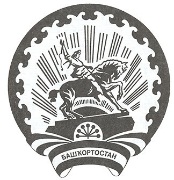 РЕСПУБЛИКА БАШКОРТОСТАНАДМИНИСТРАЦИЯгородского округа
город Октябрьский452600, город Октябрьский,
улица Чапаева, 23Вид субсидии на иныеКЦСГодовая сумма, руб.коп.
Годовая сумма, руб.коп.
Вид субсидии на иныеКЦСРБМБ1.Итого                                              Итого                                              Главный распорядитель бюджетных средств бюджета городского округа городОктябрьский Республики БашкортостанМуниципальное бюджетное (автономное) учреждение(должность руководителя)_______________  /И.О. Фамилия/М.П.                            (должность руководителя) _______________  / И.О. Фамилия /М.П..N п/пНаправление использования субсидии на иные целиПлановое значение поступления субсидии на иные целиФактически полученоФактически исполненоОстатки неиспользованной субсидии на иные целиПричины неиспользования1234567ВсегоВсего